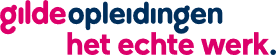 Programma scholing zorg voor het toedienen van medicatie aan een zorgvragerorganisatie: datum cursus : 	tijd: 	9.00 – 13.00 uur of 13.00-17.00 duur: van de training is 4 uurBinnen de zorg kan het zijn dat jij als hulpverlener een client moet ondersteunen bij zijn/haar dagelijks medicatie gebruik. Tijdens deze training leer je welke taken en verantwoordelijkheden je hebt ten aanzien van:- medicatie checken
- medicatie registreren
- medicatie distribueren
- medicatie toedoeningswijze (oraal, rectaal, vaginaal, via de huid, luchtwegen en slijmvliezen)Tijdens deze bijeenkomst wordt je ook geinformeerd over je taken en verantwoordelijkheden in relatie tot de Wet BIG.	Dagprogramma		in te vullen:9.00/13.00 uur: 	Welkom heten, voorstellen met koffie en theeAanleiding en programma van de dag bespreken9.15/13.15 uur: 	Start theorie aan de hand van PowerPoint			Onderwijsleergesprek, ervaringen, opdrachten10.30/14.30 uur:		pauze (15 minuten)±10.45/14.45 uur:	vervolg 11.30/15.30 uur	Oefenen Materialen i.r.t het onderwerp bekijken, filmpjes . Vilans protocollen doornemen.12.45/16.45 uur: 	afsluiten en evalueren17.00 uur: 		training klaar